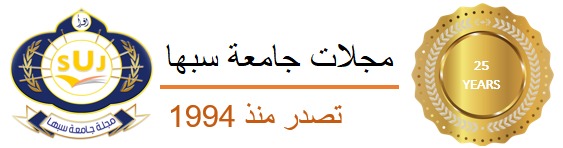 مجلة العلوم الإنسانيةتعهد وإقرار باحثاليوم :..................التاريخ:.................أُقر أنا الموقع أدناه بأنني قد قرأت ووافقت على الالتزام بكل الضوابط والمعايير وقواعد وأخلاقيات البحث العلمي وشروط النشر في مجلة جامعة سبها عند إعداد البحث وفق ما تقتضي متطلبات النشر في المجلة.كما أُقر بعدم نشر البحث مسبقاً في أي مجلة علمية أو دورية بحثية وعدم التطرق للسرقة الأدبية أو الانتحال العلمي لأي محتوى بغير حقوق مالكيه.اسم الباحث:.............................................. التوقيع :..................................................